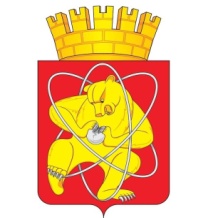 Муниципальное образование «Закрытое административно – территориальное образование Железногорск, Красноярского края»ГЛАВА ЗАТО г. ЖЕЛЕЗНОГОРСК ПОСТАНОВЛЕНИЕ16 октября 2017                                   г. Железногорск                                        	27О назначении публичных слушаний по вопросу о предоставлении разрешения на отклонение от предельных параметров разрешенной реконструкции объекта капитального строительства по адресу: Российская Федерация, Красноярский край, ЗАТО Железногорск, г. Железногорск, ул. 60 лет ВЛКСМ, 70	В соответствии со статьей 28 Федерального закона от 06.10.2003 № 131-ФЗ «Об общих принципах организации местного самоуправления в Российской Федерации», статьей 40 Градостроительного кодекса Российской Федерации, решением Совета депутатов ЗАТО г. Железногорск от 28.04.2011 № 14-88Р «Об утверждении Положения о публичных слушаниях в ЗАТО Железногорск», статьей 18 Устава ЗАТО Железногорск:ПОСТАНОВЛЯЮ:1. Назначить и провести публичные слушания 09.11.2017 в 14-30 в помещении большого зала заседаний (4 этаж) Администрации ЗАТО г. Железногорск по ул. 22 партсъезда, 21 по вопросу о предоставлении Ускову Леониду Дмитриевичу разрешения на отклонение от предельных параметров разрешенной реконструкции объекта капитального строительства по адресу: Российская Федерация, Красноярский край, ЗАТО Железногорск, г. Железногорск, ул. ул. 60 лет ВЛКСМ, 70, на земельном участке с кадастровым номером 24:58:0312002:82, площадью 697 кв. м, местоположением: Российская Федерация, Красноярский край, ЗАТО Железногорск, г. Железногорск, ул. 60 лет ВЛКСМ, 70:- минимальные отступы от границ земельного участка в целях определения места допустимого размещения объекта – 0 м;- максимальный процент застройки земельного участка – не более 99.2. Опубликовать настоящее постановление в газете «Город и горожане», а так же разместить в сети «Интернет» на официальном сайте муниципального образования «Закрытое административно-территориальное образование Железногорск Красноярского края» (www.admk26.ru).3. Контроль над исполнением настоящего постановления оставляю за собой.4. Настоящее постановление вступает в силу после его официального опубликования.Глава ЗАТО г. Железногорск                               	               В.В. Медведев